РОССИЙСКАЯ ФЕДЕРАЦИЯ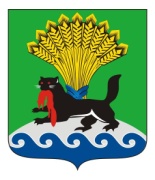 ИРКУТСКАЯ ОБЛАСТЬИРКУТСКОЕ РАЙОННОЕ МУНИЦИПАЛЬНОЕ ОБРАЗОВАНИЕАДМИНИСТРАЦИЯПОСТАНОВЛЕНИЕот «17»    10    2016г.      	                                                                        № 342О внесении изменений в муниципальную программу Иркутского районного муниципального образования «Управление муниципальными финансами Иркутского района»  на 2014 - 2018 годы В соответствии с постановлением Правительства Иркутской области от 22.07.2016 № 454-пп «О внесении изменений в Положение о предоставлении и расходовании субсидий из областного бюджета местным бюджетам в целях реализации мероприятий, направленных на повышение эффективности бюджетных расходов муниципальных образований Иркутской области», руководствуясь постановлением администрации Иркутского районного муниципального образования от 19.09.2013 № 3962 «Об утверждении Порядка принятия решений о разработке муниципальных программ Иркутского районного муниципального образования и их формирования и реализации и Порядка проведения и критериев оценки эффективности реализации муниципальных программ Иркутского районного муниципального образования», протоколом заседания экспертного Совета по вопросам разработки и реализации муниципальных программ Иркутского районного муниципального образования от 10.10.2016, статьями 39, 45, 54 Устава Иркутского районного муниципального образования, администрация Иркутского районаПОСТАНОВЛЯЕТ:Внести следующие изменения в муниципальную программу Иркутского районного муниципального образования «Управление муниципальными финансами Иркутского района» на 2014 - 2018 годы, утвержденную постановлением администрации Иркутского районного муниципального образования от 13.11.2013 № 5098 «Об утверждении муниципальной программы Иркутского районного муниципального образования «Управление муниципальными финансами Иркутского района» на 2014 - 2018 годы» (далее - Программа):Раздел «Ресурсное обеспечение муниципальной программы» паспорта Программы изложить в следующей редакции:1.2. В Раздел 5 Программы «Ресурсное обеспечение муниципальной программы» внести следующие изменения:1.2.1. цифры «289 583,1» заменить на «293 775,7»;1.2.2. таблицу раздела изложить в следующей редакции:1.3. Раздел «Ресурсное обеспечение подпрограммы» паспорта подпрограммы «Организация составления и исполнения районного бюджета, управление районными финансами» на 2014 – 2018 годы Программы (далее – Подпрограмма 1) изложить в следующей редакции:1.4. Раздел 3 Подпрограммы 1 «План мероприятий подпрограммы» изложить в новой редакции (приложение № 1);1.5. В раздел 4 Подпрограммы 1 «Ресурсное обеспечение подпрограммы» внести следующие изменения:1.5.1. цифры «235 999,7» заменить на «228 187,3»;1.5.2. таблицу раздела изложить в следующей редакции:1.6. Раздел «Ресурсное обеспечение подпрограммы» паспорта подпрограммы «Совершенствование системы управления муниципальными финансами в Иркутском районе» на 2014 – 2016 годы                                (далее - Подпрограмма 2) изложить в следующей редакции:1.7. Раздел 3 Подпрограммы 2 «План мероприятий подпрограммы» изложить в новой редакции (приложение № 2);1.8. В раздел 4 Подпрограммы 2  «Ресурсное обеспечение подпрограммы» внести следующие изменения:1.8.1. цифры «53 583,4» заменить на «65 588,4»;1.8.2. таблицу раздела изложить в следующей редакции:2. Организационно-техническому управлению администрации Иркутского районного муниципального образования внести в оригинал постановления администрации Иркутского районного муниципального образования от 13.11.2013 № 5098 «Об утверждении муниципальной программы Иркутского районного муниципального образования «Управление муниципальными финансами Иркутского района» на 2014-2018 годы» информацию о внесении изменений в правовой акт.3. Опубликовать настоящее постановление в газете «Ангарские огни» и разместить в информационно-телекоммуникационной сети «Интернет» на официальном сайте Иркутского районного муниципального образования www.irkraion.ru.4. Комитету по экономике и управлению муниципальным имуществом администрации Иркутского районного муниципального образования разместить в Государственной автоматизированной информационной системе «Управление» настоящее постановление с приложениями.5. Контроль исполнения настоящего постановления возложить на заместителя Мэра района.Мэр района                                                                                        Л.П. ФроловРесурсное обеспечение муниципальной программы2014-2018 г.г. Всего – 293 775,7 тыс. руб., в том числе:- районный бюджет –  241 348,6 тыс. руб.,- областной бюджет – 52 427,1 тыс. руб.. Всего – 79 630,8 тыс. руб., в том числе:	    - районный бюджет – 51 203,7 тыс. руб.,     - областной бюджет – 28 427,1 тыс. руб.2015 г. Всего – 59 399,9 тыс. руб., в т.ч.:	- районный бюджет – 47 399,9 тыс. руб., - областной бюджет – 12 000,0 тыс. руб.2016 г. Всего – 56 745,4 тыс. руб., в т.ч.:	- районный бюджет – 44 745,4 тыс. руб.,- областной бюджет – 12 000,0 тыс. руб.2017 г. Всего – 48 999,8 тыс. руб., в т.ч.:	- районный бюджет – 48 999,8  тыс. руб.2018 г. Всего – 48 999,8 тыс. руб., в т.ч.:	- районный бюджет – 48 999,8 тыс. руб.Период реализации программы 
Объем финансирования, тыс. руб. (с одним знаком после запятой)Объем финансирования, тыс. руб. (с одним знаком после запятой)Объем финансирования, тыс. руб. (с одним знаком после запятой)Объем финансирования, тыс. руб. (с одним знаком после запятой)Объем финансирования, тыс. руб. (с одним знаком после запятой)Период реализации программы 
Финансовые
средства, всегов том числев том числев том числев том числеПериод реализации программы 
Финансовые
средства, всегоФБОБРБВнебюджетные источникиПодпрограмма «Организация составления и исполнения районного бюджета, управление районными финансами» на 2014 – 2018 годыПодпрограмма «Организация составления и исполнения районного бюджета, управление районными финансами» на 2014 – 2018 годыПодпрограмма «Организация составления и исполнения районного бюджета, управление районными финансами» на 2014 – 2018 годыПодпрограмма «Организация составления и исполнения районного бюджета, управление районными финансами» на 2014 – 2018 годыПодпрограмма «Организация составления и исполнения районного бюджета, управление районными финансами» на 2014 – 2018 годыПодпрограмма «Организация составления и исполнения районного бюджета, управление районными финансами» на 2014 – 2018 годы2014-2018 г.г.228 187,3228 187,32014 г.51 137,251 137,22015 г.47 344,147 344,12016 г.31 706,431 706,42017 г.48 999,848 999,82018 г.48 999,848 999,8Подпрограмма Совершенствование системы управления муниципальными финансами в Иркутском районе» на 2014 – 2016 годыПодпрограмма Совершенствование системы управления муниципальными финансами в Иркутском районе» на 2014 – 2016 годыПодпрограмма Совершенствование системы управления муниципальными финансами в Иркутском районе» на 2014 – 2016 годыПодпрограмма Совершенствование системы управления муниципальными финансами в Иркутском районе» на 2014 – 2016 годыПодпрограмма Совершенствование системы управления муниципальными финансами в Иркутском районе» на 2014 – 2016 годыПодпрограмма Совершенствование системы управления муниципальными финансами в Иркутском районе» на 2014 – 2016 годы2014-.г.65 588,452 427,113 161,3.28 493,628 427,166,5.12 055,812 000,055,8.25 039,012 000,013 039,0ИТОГО по муниципальной программеИТОГО по муниципальной программеИТОГО по муниципальной программеИТОГО по муниципальной программеИТОГО по муниципальной программеИТОГО по муниципальной программе2014-2018 г.г.293 775,752 427,1241 348,62014 г.79 630,828 427,151 203,72015 г.59 399,912 000,047 399,92016 г.56 745,412 000,044 745,42017 г.48 999,848 999,82018 г.48 999,848 999,8Ресурсное обеспечение подпрограммы          2014-2018 г.г. Всего – 228 187,3 тыс. руб., в т.ч.:	- районный бюджет – 228 187,3 тыс. руб.2014 г. Всего – 51 137,2 тыс. руб., в т.ч.:- районный бюджет – 51 137,2 тыс. руб.2015 г. Всего – 47 344,1 тыс. руб., в т.ч.:	- районный бюджет – 47 344,1 тыс. руб.2016 г. Всего – 31 706,4  тыс. руб., в т.ч.:	- районный бюджет – 31 706,4 тыс. руб.2017 г. Всего – 48 999,8 тыс. руб., в т.ч.:	- районный бюджет – 48 999,8  тыс. руб.2018 г. Всего – 48 999,8 тыс. руб., в т.ч.:	- районный бюджет – 48 999,8 тыс. руб.Период реализации программы 
Объем финансирования, тыс. руб. (с одним знаком после запятой)Объем финансирования, тыс. руб. (с одним знаком после запятой)Объем финансирования, тыс. руб. (с одним знаком после запятой)Объем финансирования, тыс. руб. (с одним знаком после запятой)Период реализации программы 
Финансовые
средства, всегов том числев том числев том числеПериод реализации программы 
Финансовые
средства, всегоФБОБРБ2014-2018 г.г.228 187,3228 187,32014 г.51 137,251 137,22015 г.47 344,147 344,12016 г.31 706,431 706,42017 г.48 999,848 999,82018 г.48 999,848 999,8Ресурсное обеспечение подпрограммы          2014-2016 г.г. Всего – 65 588,4 тыс. руб., в т.ч.:	- районный бюджет – 13 161,3 тыс. руб., - областной бюджет – 52 427,1 тыс. руб.2014 г. Всего – 28 493,6 тыс. руб., в т.ч.:- районный бюджет – 66,5 тыс. руб.,- областной бюджет – 28 427,1 тыс. руб.2015 г. Всего – 12 055,8 тыс. руб., в т.ч.:	- районный бюджет – 55,8 тыс. руб.,- областной бюджет – 12 000,0 тыс. руб.2016 г. Всего – 25 039,0 тыс. руб., в т.ч.:	- районный бюджет – 13 039,0 тыс. руб., - областной бюджет – 12 000,0 тыс. руб.Период реализации программы 
Объем финансирования, тыс. руб. (с одним знаком после запятой)Объем финансирования, тыс. руб. (с одним знаком после запятой)Объем финансирования, тыс. руб. (с одним знаком после запятой)Объем финансирования, тыс. руб. (с одним знаком после запятой)Период реализации программы 
Финансовые
средства, всегов том числев том числев том числеПериод реализации программы 
Финансовые
средства, всегоФБОБРБ2014-2016 г.г.65 588,452 427,113 161,32014 г.28 493,628 427,166,52015 г.12 055,812 000,055,82016 г.25 039,012 000,013 039,0